มาตรการส่งเสริมคุณธรรมและความโปร่งใส ประจำปีงบประมาณ พ.ศ. ๒๕๖๕องค์การบริหารส่วนตำบลหินดาด อำเภอด่านขุนทด จังหวัดนครราชสีมาจากผลการประเมินคุณธรรมและความโปร่งใสในการดำเนินงานของหน่วยงานภาครัฐ (ITA) ประจำปี ๒๕๖๔” ขององค์การบริหารส่วนตำบลหินดาด                  ในปีงบประมาณ พ.ศ. ๒๕๖๔ ที่ผ่านมา มีค่าคะแนนเท่ากับ  ๗๘.๐๘ คะแนน ระดับผลการประเมิน B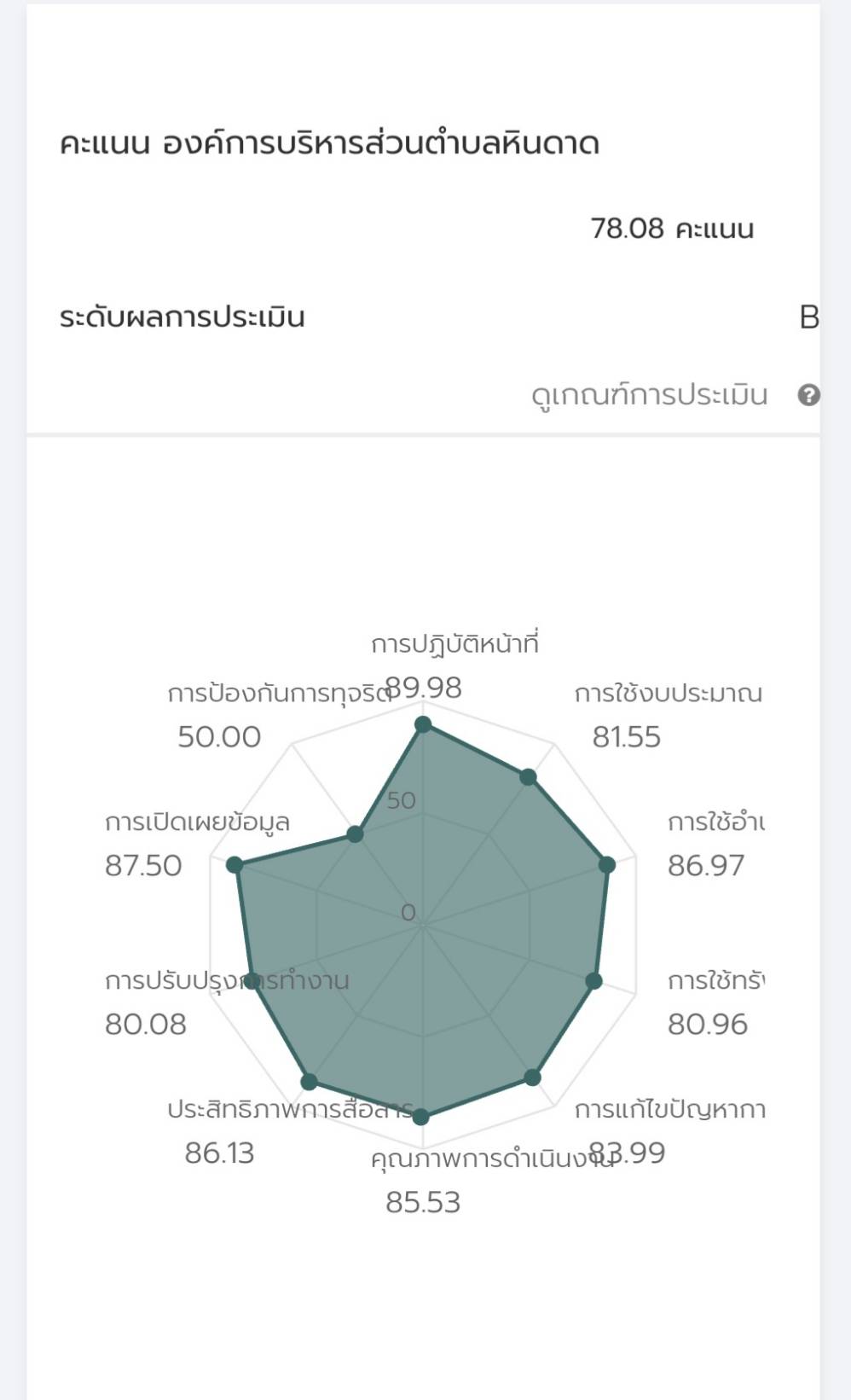 โดยมีผลวิเคราะห์การประเมินในแต่ละตัวชี้วัด แยกตามตัวชีวัด ดังนี้           		จากการประชุมคณะทำงานเพื่อสนับสนุนการประเมินคุณธรรมและความโปร่งใสในการดำเนินงานขององค์การบริหารส่วนตำบลหินดาด ประจำปีงบประมาณ พ.ศ. ๒๕๖๕  เมื่อวันที่      มกราคม  ๒๕๖๕  ได้ร่วมกันพิจารณาวิเคราะห์ประเด็นข้อสังเกต จำนวน ๑๐ ข้อ ของสำนักประเมินคุณธรรมและความโปร่งใส สำนักงานคณะกรรมการป้องกันและปราบปรามการทุจริตแห่งชาติ และได้กำหนดมาตรการในการส่งเสริมคุณธรรมและความโปร่งใสขององค์การบริหารส่วนตำบลหินดาด เพื่อขับเคลื่อนการส่งเสริมคุณธรรมและความโปร่งใส ภายในหน่วยงานให้ดีขึ้น ซึ่งสอดคล้องตามผลการวิเคราะห์ผลการประเมินฯ ดังนี้ 				                     	    ลงชื่อ           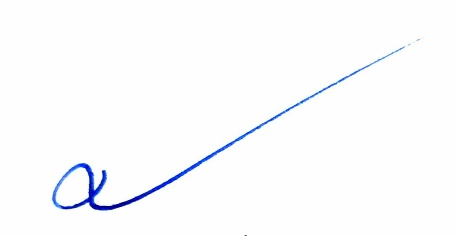 							           (นายสุวิช คมพยัคฆ์)ประธานคณะทำงานเพื่อสนับสนุนการประเมินคุณธรรม และความโปร่งใสในการดำเนินงานประจำปีงบประมาณ พ.ศ. ๒๕๖๕วันที่ ๒๕ มกราคม ๒๕๖๕ ตัวชี้วัดระดับคะแนนที่ได้ประเด็นข้อบกพร่องหรือจุดอ่อนที่ต้องแก้ไข/ปรับปรุง            แบบวัดการรับรู้ของผู้มีส่วนได้ส่วนเสียภายใน (IIT)            แบบวัดการรับรู้ของผู้มีส่วนได้ส่วนเสียภายใน (IIT)            แบบวัดการรับรู้ของผู้มีส่วนได้ส่วนเสียภายใน (IIT)๑) การปฏิบัติหน้าที่89.98  คะแนน- การปฏิบัติงานหรือให้บริการของบุคลากรภายในหน่วยงานในบางครั้ง ยังไม่มีความเท่าเทียม ระหว่างผู้มาติดต่อทั่วไปๆ ไปกับผู้มาติดต่อที่รู้จักเป็นการส่วนตัว และอาจมีการเรียกเงิน หรือทรัพย์สินจากผู้มาติดต่อเพื่อแลกกับการปฏิบัติงานอยู่๒) การใช้งบประมาณ81.55 คะแนน- การใช้งบประมาณขาดการประชาสัมพันธ์ และการให้ข้อมูลเกี่ยว  กับแผนการใช้จ่ายงบประมาณประจำปีของหน่วยงาน - การใช้งบประมาณในบางครั้งยังมีการใช้เพื่อประโยชน์ส่วนตัว กล่ม หรือพวกพ้อง- การใช้งบประมาณยังขาดการเปิดโอกาสให้มีส่วนร่วมในการตรวจสอบการใช้จ่ายงบประมาณ ในเรื่อง การให้สอบถาม ทักท้วง ร้องเรียน ๓) การใช้อำนาจ 86.97  คะแนน- การประเมินผลการปฏิบัติงานตามระดับคุณภาพของผลงาน         ยังไม่เป็นธรรม และถูกต้องเท่าที่ควร๔) การใช้ทรัพย์สินของราชการ80.96 คะแนน- การใช้ทรัพย์สินของราชการ ผู้ขอใช้บริการ ยังไม่ได้รับการอำนวยความสะดวก ในขั้นตอนการขออนุญาต เพื่อยืมทรัพย์สินของราชการ ไปใช้ปฏิบัติงานในหน่วยงาน- การใช้ทรัพย์สินของราชการ ผู้ขอใช้บริการ ยังขาดความรู้เกี่ยวกับแนวทางปฏิบัติของหน่วยงานในการใช้ทรัพย์สินของราชการที่ถูกต้อง๕) การแก้ไขปัญหาการทุจริต83.99 คะแนน- ปัญการทุจริต บางประเด็นยังข้อบกพร่องที่ยังต้องแก้ไขและปรับปรุงให้สมบูรณ์เพื่อป้องกันปัญหาการทุจริตที่อาจเกิดขึ้นในอนาคตเช่น การแก้ไขปัญหาการทุจริต การตรวจสอบการทุจริต การลงโทษเมื่อมีการทุจริต การปรับปรุงช่องทางการร้องเรียนให้มีประสิทธิภาพ การเพิ่มช่องทางการร้องเรียนที่หลากหลายช่องทาง การสร้างจิตสำนึกให้กับพนักงานและเจ้าหน้าที่ในการรักษาวินัย ตัวชี้วัดระดับคะแนนที่ได้ประเด็นที่ต้องแก้ไข/ปรับปรุง          แบบวัดการรับรู้ของผู้มีส่วนได้ส่วนเสียภายนอก (EIT)          แบบวัดการรับรู้ของผู้มีส่วนได้ส่วนเสียภายนอก (EIT)          แบบวัดการรับรู้ของผู้มีส่วนได้ส่วนเสียภายนอก (EIT)๖) คุณภาพการดำเนินงาน85.53 คะแนน- การให้บริการแก่ผู้มาติดต่อ ยังไม่เป็นไปตามขั้นตอนและระยะเวลา ที่กฎหมาย ระเบียบที่กำหนด เท่าที่ควร เนื่องจากขาดการประชาสัมพันธ์เกี่ยวกับระบบ และขั้นตอนการให้บริการงานด้านต่าง ๆ อย่างทั่วถึง - เจ้าหน้าที่ขาดความรู้ ความเชี่ยวชาญเกี่ยวกับการปฏิบัติงาน- การสร้างระบบงานประชาสัมพันธ์ของหน่วยงาน เพื่อให้บริการประชาชนและความอำยนวยในการติดต่อราชการ๗) ประสิทธิภาพการสื่อสาร86.13 คะแนน- ช่องทางในการเผยแพร่ข้อมูลข่าวสารของหน่วยงานนั้น ยังไม่ครบถ้วนและหลากหลายเท่าที่ควร - การลงข้อมูลหลักของหน่วยงาน รายงานผลการดำเนินกิจกรรมต่าง ๆ ของหน่วยงาน ยังไม่สามารถดำเนินการได้ครบถ้วน เนื่องจากเจ้าหน้าที่ผู้รับผิดชอบขาดความเข้าใจในระบบการลงข้อมูลของหน่วยงาน- ช่องทางการรับฟังคำติชมหรือความคิดเห็นเกี่ยวกับการดำเนินงาน /การให้บริการ ยังไม่ครบถ้วนสมบูรณ์เท่าที่ควร๘) การปรับปรุงระบบการทำงาน80.08 คะแนน - ยังขาดช่องทางที่ประชาชนใช้ในการขอรับบริการกับหน่วยงานผ่าน   ระบบออนไลน์ เพื่อช่วยอำนวยความสะดวกแก่ผู้ขอรับบริการ โดยต้องสามารถเข้าถึงหรือเชื่อมโยงไปยังช่องทางข้างต้นได้จากเว็บไซต์หลักของหน่วยงาน เช่น การนำเทคโนโลยีมาใช้ในการดำเนินงาน หรือการให้บริการ ให้เกิดความสะดวกรวดเร็วมากขึ้น ในระบบการชำระ ภาษีออนไลน์ เป็นต้น- ยังขาดการการเปิดโอกาสให้ผู้รับบริการ ผู้มาติดต่อ หรือผู้มีส่วนได้ส่วนเสีย มีส่วนร่วมในการปรับปรุงพัฒนาการดำเนินงาน/การให้บริการของหน่วยงานให้ดีขึ้น เช่น การเสนอให้ผู้บริหาร ทำหนังสือกำชับให้ทุกส่วนราชการ ต้องจัดทำแบบแสดงความเห็นในการปรับปรุงการปฏิบัติงานหรือการให้บริการ ให้ผู้รับบริการหรือประชาชน แสดงความเห็น และให้สรุปรายงานผลการประเมินแบบแสดงความเห็น     ในการปรับปรุงการปฏิบัติงานหรือการให้บริการ ให้ผู้บริหารทราบตัวชี้วัดระดับคะแนนที่ได้ประเด็นที่ต้องแก้ไข/ปรับปรุง            แบบตรวจการเปิดเผยข้อมูลสาธารณะ (OIT)            แบบตรวจการเปิดเผยข้อมูลสาธารณะ (OIT)            แบบตรวจการเปิดเผยข้อมูลสาธารณะ (OIT)๙) การเปิดเผยข้อมูล87.50 คะแนน - ไม่มีการเปิดเผยหรือเผยแพร่ หลักเกณฑ์การบริหารและพัฒนาทรัพยากรบุคคลที่ยังใช้บังคับในหน่วยงาน ซึ่งอย่างน้อยประกอบด้วยการสรรหาและคัดเลือกบุคลากร  การบรรจุและแต่งตั้งบุคลากร   การพัฒนาบุคลากร การให้คุณให้โทษและการสร้างขวัญกำลังใจ - ยังขาดการเปิดเผยหรือรายงานผลการบริหารและพัฒนาทรัพยากรบุคคล โดยมีข้อมูลรายละเอียดของการดำเนินการ ยกตัวอย่างเช่น ผลการดำเนินการตามนโยบายการบริหารทรัพยากรบุคคล ผลการวิเคราะห์การบริหารและพัฒนาทรัพยากรบุคคล เป็นต้น ซึ่งเป็นรายงานผลของปีที่ผ่านมา๑๐) การป้องกันการทุจริต 50  คะแนน - ยังขาดการวิเคราะห์ผลการประเมินคุณธรรมและความโปร่งใสในการ ดำเนินงานของหน่วยงานภาครัฐของปีที่ผ่านมา ซึ่งประกอบด้วยข้อมูลรายละเอียดการวิเคราะห์ ตัวอย่างเช่น ประเด็นที่เป็นข้อบกพร่องหรือจุดอ่อนที่จะต้องแก้ไขโดยเร่งด่วนที่มีความสอดคล้องกับผลการประเมินฯ ประเด็นที่จะต้องพัฒนาให้ดีขึ้น แนวทางการนำผลการวิเคราะห์ไปสู่การปฏิบัติของหน่วยงาน เป็นต้น และมีมาตรการเพื่อขับเคลื่อนการส่งเสริมคุณธรรมและความโปร่งใส ภายในหน่วยงานให้ดีขึ้น ซึ่งสอดคล้องตามผลการวิเคราะห์ผลการประเมินฯ   - ไม่มีการเผยแพร่หรือแสดงผลการดำเนินการตามมาตรการที่เป็นรูปธรรมหรือเป็นที่ประจักษ์ เพื่อส่งเสริมคุณธรรมและความโปร่งใสภายในหน่วยงาน โดยมีข้อมูลรายละเอียดการนำมาตรการเพื่อส่งเสริมคุณธรรมและความโปร่งใสภายในหน่วยงานไปสู่การปฏิบัติอย่างเป็นรูปธรรม และเป็นการดำเนินการในปีที่รับการประเมินมาตรการ/แนวทางวิธีการดำเนินการผู้รับผิดชอบระยะเวลาดำเนินการการติดตามผล๑. การปฏิบัติหน้าที่ ๑. จัดทำแผนภูมิ ขั้นตอน ระยะเวลา และผู้รับผิดชอบในการให้บริการอย่างชัดเจน ๒. จัดทำแบบประเมินความพึงพอใจ ข้อเสนอแนะ และแบบการให้คำแนะนำในการพัฒนาหรือปรับปรุงคุณภาพ มาตรฐานการให้บริการ ของผู้รับบริการไว้ ณ จุดบริการประชาชนหรือจุดประชาสัมพันธ์๓. จัดทำมาตรฐานการบริหารงานบุคคลและการพิจารณาให้คุณให้โทษ ตามหลักคุณธรรมและความสามารถ ๔. จัดทำมาตรการป้องกันการให้หรือรับสินบน๕. มาตรการตรวจสอบการใช้ดุลพินิจทุกส่วนราชการ ทุกส่วนราชการ(เจ้าหน้าประชาสัมพันธ์)สำนักงานปลัด(งานบริหารทรัพยากรบุคคล)สำนักงานปลัด(งานนิติการ)สำนักงานปลัด(งานนิติการ)ม.ค.- ก.ย. ๖๕ม.ค.- ก.ย. ๖๕ม.ค.- ก.ย. ๖๕ม.ค.- ก.ย. ๖๕ม.ค.- ก.ย. ๖๕รายงานผลการดำเนินการให้ผู้บริหารทราบเป็นลายลักษณ์อักษร / รายงานผลการดำเนินการในการประชุมประจำเดือนรายงานผลการดำเนินการให้ผู้บริหารทราบเป็นลายลักษณ์อักษร / รายงานผลการดำเนินการในการประชุมประจำเดือนรายงานผลการดำเนินการให้ผู้บริหารทราบเป็นลายลักษณ์อักษร / รายงานผลการดำเนินการในการประชุมประจำเดือนรายงานผลการดำเนินการให้ผู้บริหารทราบเป็นลายลักษณ์อักษร / รายงานผลการดำเนินการในการประชุมประจำเดือนรายงานผลการดำเนินการให้ผู้บริหารทราบเป็นลายลักษณ์อักษร / รายงานผลการดำเนินการในการประชุมประจำเดือน๒. การใช้งบประมาณ ๑. เผยแพร่ประชาสัมพันธ์แผนการใช้จ่ายงบประมาณประจำปีของหน่วยงาน แผนการจัดซื้อจัดจ้างหรือการจัดหาพัสดุ กระบวนการเบิกจ่ายงบประมาณ อย่างโปร่งใส พร้อมรับการตรวจสอบจากทุกภาคส่วน๒. จัดทำมาตรการป้องกันการขัดกันระหว่างผลประโยชน์ส่วนตนกับผลประโยชน์ส่วนรวม๓. จัดทำมาตรการความโปร่งใสในการจัดซื้อจัดจ้าง๔. มาตรการให้ผู้มีส่วนได้เสียมีส่วนร่วม๕. จัดทำรายงานผลการใช้จ่ายงบประมาณอย่างสม่ำเสมอและเผยแพร่อย่างโปร่งใส๖. จัดทำแบบสำรวจการรับฟังความคิดเห็นต่อการใช้จ่ายงบประมาณ ในเรื่อง การให้สอบถาม ทักท้วง และการร้องเรียนกองคลังสำนักงานปลัด(งานนิติการ)สำนักงานปลัด(งานนิติการ)สำนักงานปลัด(งานนิติการ)กองคลัง กองคลังม.ค.- ก.ย. ๖๕ม.ค.- ก.ย. ๖๕ม.ค.- ก.ย. ๖๕ม.ค.- ก.ย. ๖๕ม.ค.- ก.ย. ๖๕ม.ค.- ก.ย. ๖๕รายงานผลการดำเนินการให้ผู้บริหารทราบเป็นลายลักษณ์อักษร / รายงานผลการดำเนินการในการประชุมประจำเดือนรายงานผลการดำเนินการให้ผู้บริหารทราบเป็นลายลักษณ์อักษร / รายงานผลการดำเนินการในการประชุมประจำเดือนรายงานผลการดำเนินการให้ผู้บริหารทราบเป็นลายลักษณ์อักษร / รายงานผลการดำเนินการในการประชุมประจำเดือนรายงานผลการดำเนินการให้ผู้บริหารทราบเป็นลายลักษณ์อักษร / รายงานผลการดำเนินการในการประชุมประจำเดือนรายงานผลการดำเนินการให้ผู้บริหารทราบเป็นลายลักษณ์อักษร / รายงานผลการดำเนินการในการประชุมประจำเดือนรายงานผลการดำเนินการให้ผู้บริหารทราบเป็นลายลักษณ์อักษร / รายงานผลการดำเนินการในการประชุมประจำเดือน๓. การใช้อำนาจ๑. จัดทำรายละเอียดของตำแหน่งงาน (job description) และเกณฑ์การประเมินผลการปฏิบัติงานอย่างชัดเจนและเปิดเผย๒. รับฟังความคิดเห็นของผู้ที่เกี่ยวข้องเพื่อ ปรับปรุงประสิทธิภาพการปฏิบัติงานสำนักงานปลัด(งานบริหารงานบุคคล)ทุกส่วนราชการม.ค.- ก.ย. ๖๕ม.ค.- ก.ย. ๖๕รายงานผลการดำเนินการให้ผู้บริหารทราบเป็นลายลักษณ์อักษร / รายงานผลการดำเนินการในการประชุมประจำเดือนรายงานผลการดำเนินการให้ผู้บริหารทราบเป็นลายลักษณ์อักษร / รายงานผลการดำเนินการในการประชุมประจำเดือน๔. การใช้ทรัพย์สินของทางราชการ ๑. จัดทำคู่มือและระเบียบการใช้ทรัพย์สินของราชการ๒. แต่งตั้งเจ้าหน้าที่ประชาสัมพันธ์ เพื่ออำนวยความสะดวกแก่ประชาชนเกี่ยวกับการใช้ทรัพย์สินของทางราชการ๓. จัดทำทะเบียนคุม บันทึกการปฏิบัติงานของเจ้าหน้าที่ผู้ขอใช้ทรัพย์สินของทางราชการ ๔. กำหนดบทลงโทษ กรณีที่ไม่ปฏิบัติตามระเบียบการใช้ทรัพย์สินของทางราชการ๕. ประชาสัมพันธ์แผ่นพับ คู่มือ และแนวทางปฏิบัติเกี่ยวกับการใช้ทรัพย์สินของทางราชการ กองคลังสำนักปลัดกองคลังกองคลังกองคลังม.ค.- ก.ย. ๖๕ม.ค.- ก.ย. ๖๕ม.ค.- ก.ย. ๖๕ม.ค.- ก.ย. ๖๕ม.ค.- ก.ย. ๖๕รายงานผลการดำเนินการให้ผู้บริหารทราบเป็นลายลักษณ์อักษร / รายงานผลการดำเนินการในการประชุมประจำเดือนรายงานผลการดำเนินการให้ผู้บริหารทราบเป็นลายลักษณ์อักษร / รายงานผลการดำเนินการในการประชุมประจำเดือนรายงานผลการดำเนินการให้ผู้บริหารทราบเป็นลายลักษณ์อักษร / รายงานผลการดำเนินการในการประชุมประจำเดือนรายงานผลการดำเนินการให้ผู้บริหารทราบเป็นลายลักษณ์อักษร / รายงานผลการดำเนินการในการประชุมประจำเดือนรายงานผลการดำเนินการให้ผู้บริหารทราบเป็นลายลักษณ์อักษร / รายงานผลการดำเนินการในการประชุมประจำเดือน๕. การแก้ไขปัญหาการทุจริต๑.  สร้างวัฒนธรรมการทำงาน เพื่อประโยชน์สูงสุดของส่วนรวม ให้กับเจ้าหน้าที่ โดยออกประกาศค่านิยมหลักและวัฒนธรรมขององค์กร๒. สร้างจิตสำนึกให้เจ้าหน้าที่มีจิตสาธารณะและพร้อมให้บริการประชาชนอย่างเต็มกำลังความสามารถ๓. จัดทำมาตรฐานการป้องกันการทุจริต และมีระบบติดตามตรวจสอบการทุจริตอย่างชัดเจน และเผยแพร่อย่างเปิดเผยโดยจัดทำมาตรการการจัดการเรื่องร้องเรียนการทุจริต ๔. จัดทำช่องทางการร้องเรียนการทุจริตของเจ้าหน้าที่ผ่านทางเว็ปไซด์หน่วยงาน โดยให้ประชาชน สามารถร้องเรียนและแสดงความคิดเห็นได้โดยง่าย๕. จัดทำช่องทางให้ประชาชนมีส่วนร่วมในการแสดงความคิดเห็นและการติดตามตรวจสอบการทำงานได้โดยสะดวกและง่าย เช่น การแสดงความคิดเห็นผ่านเว็ปไซต์ , facebookสำนักงานปลัด(งานบริหารงานบุคคล)ทุกส่วนราชการสำนักงานปลัด(งานนิติการ)สำนักงานปลัดสำนักงานปลัด(งานจัดการงานทั่วไป)ม.ค.- ก.ย. ๖๕ม.ค.- ก.ย. ๖๕ม.ค.- ก.ย. ๖๕ม.ค.- ก.ย. ๖๕ม.ค.- ก.ย. ๖๕รายงานผลการดำเนินการให้ผู้บริหารทราบเป็นลายลักษณ์อักษร / รายงานผลการดำเนินการในการประชุมประจำเดือนรายงานผลการดำเนินการให้ผู้บริหารทราบเป็นลายลักษณ์อักษร / รายงานผลการดำเนินการในการประชุมประจำเดือนรายงานผลการดำเนินการให้ผู้บริหารทราบเป็นลายลักษณ์อักษร / รายงานผลการดำเนินการในการประชุมประจำเดือนรายงานผลการดำเนินการให้ผู้บริหารทราบเป็นลายลักษณ์อักษร / รายงานผลการดำเนินการในการประชุมประจำเดือนรายงานผลการดำเนินการให้ผู้บริหารทราบเป็นลายลักษณ์อักษร / รายงานผลการดำเนินการในการประชุมประจำเดือน๖. คุณภาพการดำเนินงาน๑. ประชาสัมพันธ์ แผนภูมิขั้นตอน ระยะเวลา และผู้รับผิดชอบในการให้บริการงานด้านต่าง ๆ ให้รับประชาชนรับทราบอย่างทั่วถึง เช่น แผ่นพับงานที่รับผิดชอบของส่วนราชการต่าง ๆ๒. ฝึกอบรมเพื่อพัฒนาเพิ่มพูนทักษะและความรู้เกี่ยวกับการปฏิบัติงานอย่างสม่ำเสมอ อย่างน้อยปีละครั้งต่อปี๓. แต่งตั้งเจ้าหน้าที่ประชาสัมพันธ์ เพื่อให้คำแนะนำ และอำนวยความสะดวกแก่ประชาชน ทุกส่วนราชการทุกส่วนราชการสำนักปลัด(งานธุรการ)ม.ค.- ก.ย. ๖๕ม.ค.- ก.ย. ๖๕ม.ค.- ก.ย. ๖๕รายงานผลการดำเนินการให้ผู้บริหารทราบเป็นลายลักษณ์อักษร / รายงานผลการดำเนินการในการประชุมประจำเดือนรายงานผลการดำเนินการให้ผู้บริหารทราบเป็นลายลักษณ์อักษร รายงานผลการดำเนินการให้ผู้บริหารทราบเป็นลายลักษณ์อักษร / รายงานผลการดำเนินการในการประชุมประจำเดือน๗. ประสิทธิภาพการสื่อสาร ๑. จัดทำสื่อประชาสัมพันธ์ เช่น จดหมายข่าว แผ่นพับ แผนผังการให้บริการ ๒. เผยแพร่สื่อประชาสัมพันธ์บนเว็ปไซต์หลักของหน่วยงานให้ง่ายต่อการเข้าถึงข้อมูล และลงข้อมูลของหน่วยงานให้ครบสมบูรณ์๓. จัดทำช่องทางการสนทนาบนหน้าเว็ปไซต์หลักของหน่วยงาน (กระดานสนทนาเพื่อใช้ในการถาม-ตอบ)๔. รายงานผลการดำเนินการ หรือกิจกรรมของส่วนราชการเผยแพร่เป็นบนเว็ปไซต์หน่วยงาน๕. จัดทำแบบสำรวจการรับฟังคำติชม หรือความคิดเห็นต่อการดำเนินงาน/การให้บริการทุกส่วนราชการสำนักงานปลัดสำนักงานปลัด(งานธุรการ)ทุกส่วนราชการสำนักปลัด(งานประชาสัมพันธ์)ม.ค.- ก.ย. ๖๕ม.ค.- ก.ย. ๖๕ม.ค.- ก.ย. ๖๕ม.ค.- ก.ย. ๖๕รายงานผลการดำเนินการให้ผู้บริหารทราบเป็นลายลักษณ์อักษร / รายงานผลการดำเนินการในการประชุมประจำเดือนรายงานผลการดำเนินการให้ผู้บริหารทราบเป็นลายลักษณ์อักษร / รายงานผลการดำเนินการในการประชุมประจำเดือนรายงานผลการดำเนินการให้ผู้บริหารทราบเป็นลายลักษณ์อักษร / รายงานผลการดำเนินการในการประชุมประจำเดือนรายงานผลการดำเนินการให้ผู้บริหารทราบเป็นลายลักษณ์อักษร / รายงานผลการดำเนินการในการประชุมประจำเดือนรายงานผลการดำเนินการให้ผู้บริหารทราบเป็นลายลักษณ์อักษร / รายงานผลการดำเนินการในการประชุมประจำเดือน๘. การปรับปรุงการทำงาน๑. จัดการประชุมประจำเดือนผู้บริหาร พนักงานส่วนตำบล พนักงานจ้าง เพื่อทบทวนปัญหาและอุปสรรคในการทำงาน๒. ให้ทุกส่วนราชการ ต้องมีแบบสำรวจการมีส่วนร่วมแสดงความคิดเห็นหรือให้คำแนะนำในการพัฒนาและปรับปรุงคุณภาพและมาตรฐานการให้บริการได้โดยสะดวก และสรุปแบบสำรวจให้ผ็บริหารทราบ๓. จัดทำช่องทางการให้บริการแก่ประชาชนผ่านระบบออนไลน์เพื่ออำนวยความสะดวกแก่ประชาชนด้วยการสร้างระบบการชำระภาษีออนไลน์ ทุกส่วนราชการทุกส่วนราชการกองคลังม.ค.- ก.ย. ๖๕ม.ค.- ก.ย. ๖๕ม.ค.- ก.ย. ๖๕รายงานผลการดำเนินการให้ผู้บริหารทราบเป็นลายลักษณ์อักษร / รายงานผลการดำเนินการในการประชุมประจำเดือนรายงานผลการดำเนินการให้ผู้บริหารทราบเป็นลายลักษณ์อักษร / รายงานผลการดำเนินการในการประชุมประจำเดือนรายงานผลการดำเนินการให้ผู้บริหารทราบเป็นลายลักษณ์อักษร / รายงานผลการดำเนินการในการประชุมประจำเดือน๙. การเปิดเผยข้อมูล๑. เผยแพร่ข้อมูลเกี่ยวกับการปฏิบัติงาน ประกอบด้วยข้อมูลด้านการบริหารงานทั่วไป งบประมาณ การจัดซื้อจัดจ้าง     การจัดหาพัสดุ การบริหารงานทรัพยากรบุคคล รวมทั้งข่าวประชาสัมพันธ์ผ่านเว็ปไซต์หลักของหน่วยงาน๒. จัดให้ช่องทางการสนทนา (ถาม-ตอบ) บนเว็ปไซต์หลักของหน่วยงาน๓. จัดให้มีบริการผ่านระบบ E-Service บนเว็ปไซต์หลักของหน่วยงาน๔. เผยแพร่ หลักเกณฑ์การบริหารและพัฒนาทรัพยากรบุคคลที่ยังใช้บังคับในหน่วยงาน ซึ่งอย่างน้อยประกอบด้วยการสรรหาและคัดเลือกบุคลากร  การบรรจุและแต่งตั้งบุคลากร   การพัฒนาบุคลากร การให้คุณให้โทษและการสร้างขวัญกำลังใจ๕. เปิดเผยหรือรายงานผลการบริหารและพัฒนาทรัพยากรบุคคล โดยมีข้อมูลรายละเอียดของการดำเนินการ ยกตัวอย่าง เช่น ผลการดำเนินการตามนโยบายการบริหารทรัพยากรบุคคล ผลการวิเคราะห์การบริหารและพัฒนาทรัพยากรบุคคล เป็นต้น ซึ่งเป็นรายงานผลของปีที่ผ่านมาทุกส่วนราชการสำนักงานปลัดสำนักงานปลัดสำนักงานปลัด(งานบริหารงานบุคคล)สำนักงานปลัด(งานบริหารงานบุคคล)ม.ค.- ก.ย. ๖๕ม.ค.- ก.ย. ๖๕ม.ค.- ก.ย. ๖๕ม.ค.- ก.ย. ๖๕ม.ค.- ก.ย. ๖๕รายงานผลการดำเนินการให้ผู้บริหารทราบเป็นลายลักษณ์อักษร / รายงานผลการดำเนินการในการประชุมประจำเดือนรายงานผลการดำเนินการให้ผู้บริหารทราบเป็นลายลักษณ์อักษร / รายงานผลการดำเนินการในการประชุมประจำเดือนรายงานผลการดำเนินการให้ผู้บริหารทราบเป็นลายลักษณ์อักษร / รายงานผลการดำเนินการในการประชุมประจำเดือนรายงานผลการดำเนินการให้ผู้บริหารทราบเป็นลายลักษณ์อักษร / รายงานผลการดำเนินการในการประชุมประจำเดือนรายงานผลการดำเนินการให้ผู้บริหารทราบเป็นลายลักษณ์อักษร / รายงานผลการดำเนินการในการประชุมประจำเดือน๑๐. การป้องกันการทุจริต๑. จัดทำแผนการป้องกันและปราบปรามการทุจริตให้ครอบคลุมทุกมิติของการปฏิบัติงานภายในองค์กร๒. จัดทำมาตรการการงดให้ หรือรับของขวัญ หรือประโยชน์ อื่นใด (No Gift Policy) ๒. แต่งตั้งคณะทำงานเพื่อสนับสนุนการประเมินคุณธรรม และความโปร่งใสในการดำเนินงานประจำปีงบประมาณ พ.ศ. ๒๕๖๕ โดยต้อง แสดงการวิเคราะห์ผลการประเมินคุณธรรมและความโปร่งใสในการ ดำเนินงานของหน่วยงานภาครัฐของปี ๒๕๖๔ โดยมีข้อมูลรายละเอียดการวิเคราะห์ ยกตัวอย่างเช่น ประเด็นที่เป็นข้อบกพร่องหรือจุดอ่อนที่จะต้องแก้ไขโดยเร่งด่วนที่มีความสอดคล้องกับผลการประเมินฯ ประเด็นที่จะต้องพัฒนาให้ดีขึ้น แนวทางการนำผลการวิเคราะห์ไปสู่การปฏิบัติของหน่วยงาน เป็นต้น และมีมาตรการเพื่อขับเคลื่อนการส่งเสริมคุณธรรมและความโปร่งใส ภายในหน่วยงานให้ดีขึ้น ซึ่งสอดคล้องตามผลการวิเคราะห์ผลการประเมินฯ๒. กำหนดมาตรการส่งเสริมคุณธรรมและความโปร่งใสภายในหน่วยงานประจำปีงบประมาณ พ.ศ. ๒๕๖๕ และกำหนดวิธีการติดตามผลการดำเนินการตามมาตรการส่งเสริมคุณธรรมและความโปร่งใสภายในหน่วยงาน๓. ให้ทุกส่วนราชการ รายงานผลการดำเนินการตามมาตรการเพื่อส่งเสริมคุณธรรมและความโปร่งใสภายในหน่วยงาน ประกอบด้วยข้อมูล รายละเอียดที่มีการนำมาตรการเพื่อส่งเสริมคุณธรรมและความโปร่งใสภายในหน่วยงานไปสู่การปฏิบัติอย่างเป็นรูปธรรม ให้ผู้บริหารทราบ พร้อมเผยแพร่ผ่านเว็ปไซต์หน่วยงานทุกส่วนราชการสำนักปลัด(งานนิติการ)สำนักปลัด(งานนิติการ)สำนักปลัด(งานนิติการ)ทุกส่วนราชการ ม.ค.- ก.ย. ๖๕ม.ค.- ก.ย. ๖๕ม.ค.- ก.ย. ๖๕ม.ค.- ก.ย. ๖๕รายงานผลการดำเนินการให้ผู้บริหารทราบเป็นลายลักษณ์อักษร / รายงานผลการดำเนินการในการประชุมประจำเดือนรายงานผลการดำเนินการให้ผู้บริหารทราบเป็นลายลักษณ์อักษร / รายงานผลการดำเนินการในการประชุมประจำเดือนรายงานผลการดำเนินการให้ผู้บริหารทราบเป็นลายลักษณ์อักษร / รายงานผลการดำเนินการในการประชุมประจำเดือนรายงานผลการดำเนินการให้ผู้บริหารทราบเป็นลายลักษณ์อักษร รายงานผลการดำเนินการให้ผู้บริหารทราบเป็นลายลักษณ์อักษร / รายงานผลการดำเนินการในการประชุมประจำเดือน